To create you signature copy and paste the chosen template into the signature field in Outlook.YOUR NAME (arial, all caps, bold, font size 10pt, color black)
Job title (arial, font size 10pt, color black)
Your department (arial, font size 10pt, color black)Office Building 000  (arial, font size 10pt, color black)
(000) 000-0000  (arial, font size 10pt, color black)
cune.edu  (arial, font size 10pt, color black)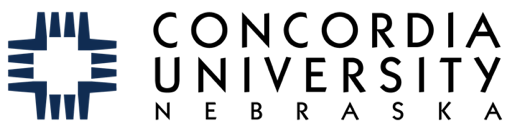 YOUR NAME (arial, all caps, bold, font size 10pt, color black)
Job title (arial, font size 10pt, color black)
Your department (arial, font size 10pt, color black)Office Building 000  (arial, font size 10pt, color black)
(000) 000-0000  (arial, font size 10pt, color black)
cune.edu  (arial, font size 10pt, color black)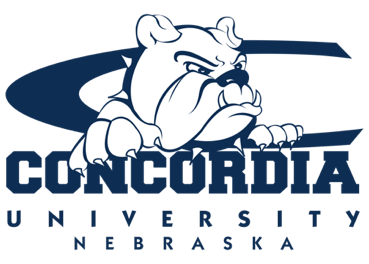 YOUR NAME (arial, all caps, bold, font size 10pt, color black)
Job title (arial, font size 10pt, color black)
Your department (arial, font size 10pt, color black)Office Building 000  (arial, font size 10pt, color black)
(000) 000-0000  (arial, font size 10pt, color black)
cune.edu  (arial, font size 10pt, color black)Concordia University, NebraskaYOUR NAME (arial, all caps, bold, font size 10pt, color black)
Job title (arial, font size 10pt, color black)
Your department (arial, font size 10pt, color black)Office Building 000  (arial, font size 10pt, color black)
(000) 000-0000  (arial, font size 10pt, color black)
cune.edu  (arial, font size 10pt, color black)Concordia University, Nebraska AthleticsTo insert the photo follow the instructions below:Click PhotoPicture Format > Change Picture 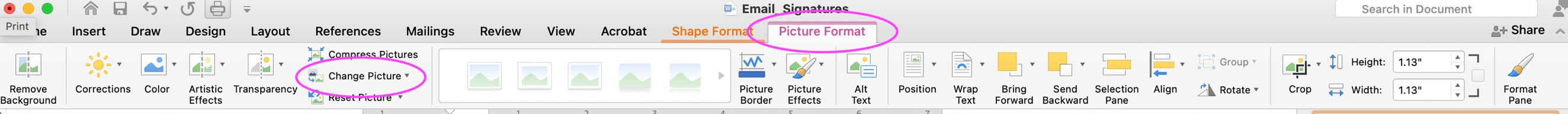 Choose your headshot file from the folder you saved it in.Hover over the signature and click to select all the elements in the signature. 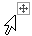 Copy and Paste over to Email Signature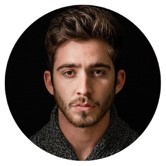 YOUR NAME(arial, all caps, bold, font size 10pt, color black)Job title (arial, all caps, bold, font size 10pt, color black)
Your department (arial, font size 10pt, color black)Office Building 000  (arial, font size 10pt, color black)
(000) 000-0000  (arial, font size 10pt, color black)
cune.edu (arial, font size 10pt, color black)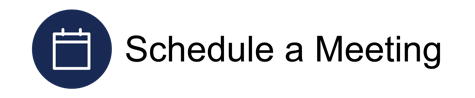 Greetings from Concordia University, Nebraska where we live redeemed and restored by Christ, who is the light of the world enabling us to be salt and light in the world. (Matt. 5:13-16)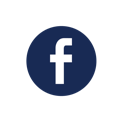 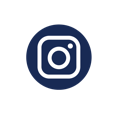 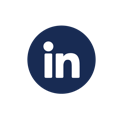 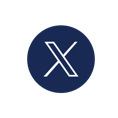 YOUR NAME(arial, all caps, bold, font size 10pt, color black)Job title (arial, all caps, bold, font size 10pt, color black)
Your department (arial, font size 10pt, color black)Office Building 000  (arial, font size 10pt, color black)
(000) 000-0000  (arial, font size 10pt, color black)
cune.edu (arial, font size 10pt, color black)Greetings from Concordia University, Nebraska where we live redeemed and restored by Christ, who is the light of the world enabling us to be salt and light in the world. (Matt. 5:13-16)